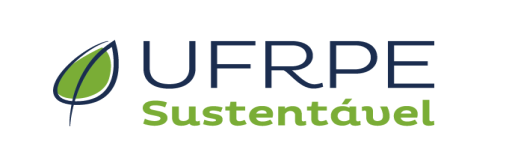 Apêndice BFORMULÁRIO DE DEMANDA ESTRUTURADA (projeto a ser desenvolvido na Comissão Executiva do UFRPE Sustentável)Data: _____ / _____ / _____ Nome provisório do projeto: Justificativa e Objetivo Geral: Benchmarking: (projetos análogos, consultores, especialistas, parceiros potenciais) Escopo: (descrição dos meios e dos resultados concretos a serem alcançados) Premissas: (históricos, valores envolvidos, expectativas da comunidade, riscos, etc) Restrições: (prazo para entrega; regulatórias; de processos; de recursos financeiros; etc) _______________(ASSINATURA)__________________Comissão Mobilizadora do Programa UFRPE Sustentável